שיפוע של קו ישר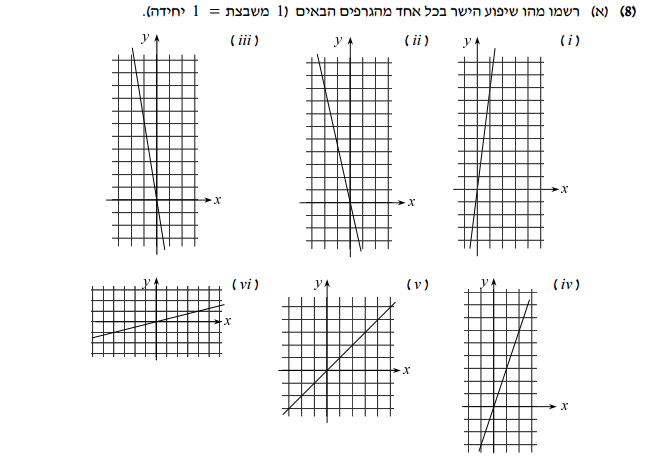 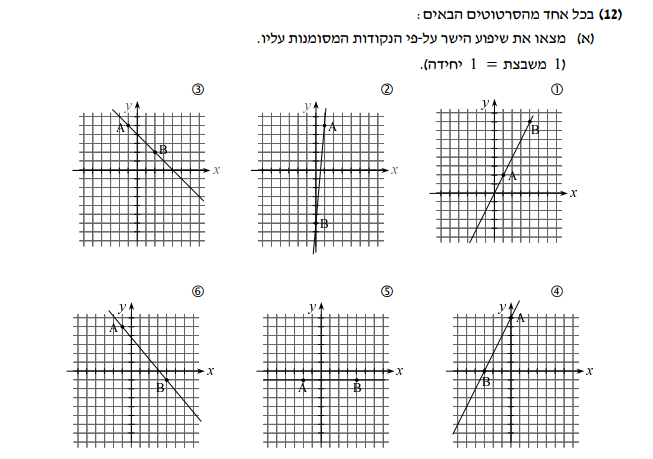 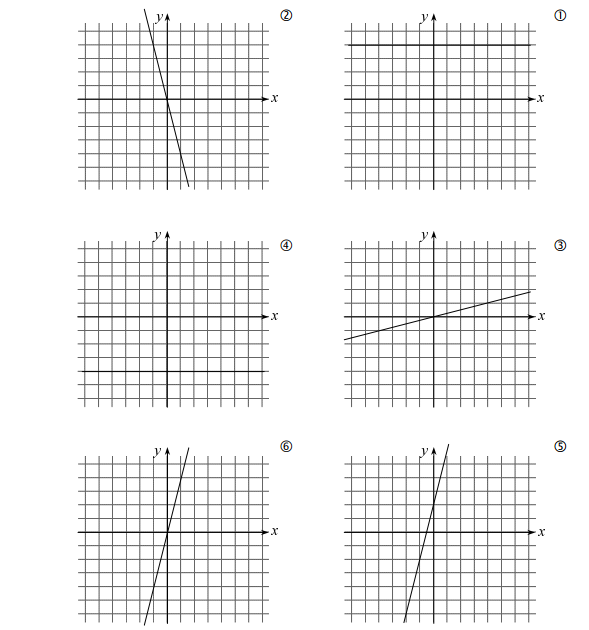 